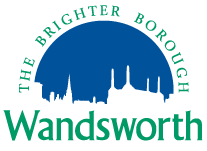 Soo jeedinta qorshaha Dib-u-dhiska Adeegyada Wandsworth ee La-talinta Dhibaatada Autism-ka –baaritaan-ka guud ee Waalid-ka (ama daryeelle / xubin qoys)
Aasaas-ka (Taarikhda)Goluhu wuxuu jeclaan lahaa inuu maqlo fikradahaaga ku saabsan isbedelka la soo jeediyey si loo abuuro Adeega La-talinta midaysaan oo wanaagsan oo kusabsaan xanunka Autism Spectrum Disorder (ASD).Taluyinkani waxa loso diyariyay si ka jawabaysa la tashigi hore ee January 2018, halkaas oo aanu weydiinay qoysaska waxay kala kulmeen nidaamka Qiimeynta ASD iyo adeegyada iyo taageerada ay heli jireen.  Waxaanu helnay 96 jawaab-celin ah xaga wadatashadeenna iyo inaan sii dheereyno aragtida waalidyada oo loo adeegsaday laba kooxood oo odhaah ah. Intaa waxa dheer, waxaan la tashannay tiro badan oo xirfadlayaal ah oo ku lug leh dariiqa qiimeynta si ay u soo aruuriyaan ra'yigooda ku saabsan habkas. Laga soo bilaabo wadatashigan waxaan baranay in qoysasku rabeen:Taageero badan oo xaga guriga ah oo lagu maareeyo baahida cunugga qaba ASDHal meel oo taageero ah waqtiyada baahida / dhibaatadaKoorsooyinka tababarka waalidiinta oo lasi kurdhiyo oo la bixiyaa waqtiyada ay ka qeybgali karaanHagaajinta helitaanka daaweynta (tusaale ahaan, hadalka iyo luqadda, dhaqdhaqaqa shaqada) halki loo ga baahan yahay
Waxyabaha muhiimadda u leh xirfadlayaashu waxay ahaayeen:Qaab lagu hagaajinayo tayada gudbinta horeShuruudo cad oo lo qabanqabiyo ilmaha qiimayn takhasus ahQaab loogu talagalay in laga talogaliyo koox ballaaran oo xirfadleyaal ah go'aanka ah in lo qabanqabiyo ilmaha qiimayn takhasus ahWaxaan isticmaalnay jawaab celinta wadatashigaan waxaanan la shaqeyneyey qaybaha lashaqayntayada ee koonsilka iyo dhammaan qaybaha Caafimaadka iyo Xarunta Guddiga hawlgelinta caafimaadka (CCG), si loo soo saaro soo jeedin ku saabsan isbedelka ugu habboon ee daboolikara baahida qoysaska.Soo jeedinta waxaa loogu talagalay in lagu gaaro ujeedooyinka soo socda:Si aad u ilaaliso guud ahaan dhammaan carruurta leh ASD iyo si ay ula socdaan horumarkooda ayna dib u eegaan natiijooyinkoodaSi loo hubiyo in ay wadajir u shaqeynayaan xirfadlayaal una naqishaan wixi ku saabsan caruurta u gudbaysa qiimeynta takhasuska ahInay suurtogeliso qorsheyn xirfad-gal ah oo kala duwaan iyo bixinta adeegyada carruurta iyo qoysaska inta lagu gudajiro geeddi-socodka oo dhan, tas u yareenaysa isu gudbinta kooxaha dhexdooda.Si loo hubiyo tababar iyo taageero ku habboon waalidiinta / daryeelayaasha kaddib marka lacadayo xalada ASDSi loo hubiyo in ay jirto taageero ay heli karaan carruurta iyo qoysaskooda, oo ay ku jiraan taageerada aan la qorsheyn marka qoysaska laga yaabo inay tixgeliyaan baahida ugu weyn.Siinta waalidiinta hal meel oo ay adeegsanikaraan, gaar ahaan waqtiyada baahida / dhibaatada.Inay awood u siiso adeegga in ay bixiyaan jawaab waqti-mar ah marka arrimuhu ay sii kordhayaan.Waxaan tixgelinnay fursado kala duwan oo lagu daboolayo ujeedooyinkan, oo ay ka mid yihiin in lo dhaafo hawshaa sida ay hadda yihiin iyo samaynta isbeddello yaryar ee habka gudbinta. Si kastaba ha ahaatee, waxaannu ku soo gabagabeynay in aanay suurtagal ahayn in la gaaro dhammaan himilooyinka iyada oo aan dib loo habeynin adeegga. Si loo abuuro koox iskujir xirfadlayaal ah, la bixiyo adeeg sannadka oo dhan ah iyo taageerada guriga ku salaysan ee qoysaska, waxaan aaminsanahay in dib loo bahanyahay ina dib lo shaaxo adeegga loo baahan yahay.Waxaan soo diyarinaay soo jeedin tiro balaadhan kuwas oo la soo bandhigay, oo ay weheliyaan codsi ugalaashaha xubnaha golaha ee Waxbarashada Febraayo iyo gudida dib u eegista iyo amaanka Adeegyada Carruurta iyo Golaha koonsalka oo buuxa. Go'aanka ah in la fuliyo wada-tashi dadweyne ayaa la ansixiyey oo waxaad ka akhrisan kartaa warqadda guddiga. (Fadlan xusuusnow in talada 3b ee bogga 2aad la gasaray ka hor kulanka koonsalka)Soo jeedinta

Isbedelka la soo jeediyey ee adeega ayaa hoos ku taxan. Dukumeentiga wadatashiga wuxuu faahfaahinayaa sababaha aan u soo jeedineyno isbeddel kasta, iyo faa iidada iyo qasaraha mid kasta. Saameynta sinnaanta iyo qiimeynta baahiyaha (EINA) wuxuu faahfaahin dheeraad ah ka bixinayaa saameynta uu ku yeelan karo soo jeedinta. Fadlan akhri kuwas ka hor intaadan ka jawaabin baaritaanka, si aad u hesho dhammaan macluumaadka la heli karo kahor intaanad na siin ra'yigaaga.Soo jeedinta 1: Qiimaynta guud ee qoyska oo dhan waa in la qabtaa si loo ogaado wixii baahi dheeraad ahSoo jeedinta 2: Mudo taageeraad waa ina lago qabtaa adeegyada bulshada degaanka ka hor inta kiiska ilmaha lu gudbiin kooxda takhasuska ahSoo jeedinta 3: Waa inaanu bixinnaa tababar si qof kaste oo la shaqeeya dadka dhalinta yar ee bulshada degaanka ah inay leeyihiin aqoon wanaagsan oo ku saabsan ASDSoo jeedinta 4: Xirfadlayaal kala duwaani wa inaay go'aamiyan in lo gudbiyo ilmaha qiimeynta ASD iyo iin kale. Soo jeedinta 5: Tirada xirfadlayaasha qabta qiimeynta ASD waxay ku xiran tahay dhibka baahida ilmaha.Soo jeedinta 6: Kooxda waa inay noqotaa hal adeeg oo daboolaysa da'da 0-19.Soo jeedinta 7: Adeeggu waa inuu shaqeeyaa sanadka oo dhan (maaha waqti waxbarashada oo kaliya). Soo jeedinta 8: Adeegga waa inay ku jirta taageerada qoysko. Soo jeedinta 9: Adeeggu waa inay ku jiraan xirfadlayaal kala duwaani.
Inta aano ku jirno horumarinta soo-jeedinnadayada waxaan jeclaan laheyn jawaab-celintaada mid kasta oo ka mid ah isbeddellada la soo jeediyey ee adeegyadayada. Waqtigan xaadirka ah waa soo jeedin ballaaran waxaanan isticmaaleynaa jawaab-celinta laga helayo wada-tashigan iyo wadahadalka aan la leenahay wadashaqaynteena adeegyadeena kala duwan, oo ay ku jiraan adeeg bixiyeyaasha mustaqbalka ee adeegga, si loo dejiyo qorsheyaasheena kama dambaysta ah.Soo-jeedinta gudahada waxaanu ku darnay qaab-dhismeed kharaash shaqaale tusale ahaan ah si loo go'aamiyo haddii kuxda haay'adaha kala duwaanka kubani ay macquul tahay ina la adeegsado iyado la isticmalayo miisaaniyadda jirta. Faahfaahinta ugu dambeysa ee kooxdan ayaa lagu heshiin doonaa wada-xaajoodka adeeg bixiyeyaasha mustaqbalka iyo jawaab-celinta warbixinta aan helno. Adeeg kasta oo mustaqbalka ah wuxuu u eegi doonaa in uu sii wado sina dhiso xiriirka wanaagsan ee la leeyahay Dhaqtarka takhasus ah ee caruurta, khabiirka hadalka iyo adeegga luqadda iyo CAMHs.Waxaanu uu la tagaayna talooyinkeena dhammeystiran ee isbedelka Guddiga Waxbarashada iyo Adeegyada Carruurta ee Juun 2019 si loo ansixiyo.
Codkaada ka dhiiboFadlan akhri dukumiintiga la-tashiga oo na so sii ra'yigaga adigoo buuxinaya foomka sahanka ee hoose.Haddii aad ku jeceshahay dukumiintiga wadatashiga (oo ay ku jiraan su'aalaha) luqad kale ama qoraalo waaweyn, fadlan nagala soo xiriir consult@wandsworth.gov.uk ama nugudhaaf faahfaahintaada khadka taleefoonka ee iswad-ka ah ee 020 8871 6242.Waxaan u qabaneynaa kulamo dhowr ah oo iska-tagga oo loogu talagalay waalidiinta iyo xirfadlayaasha si ay uga jawaabaan wixii su'aalo ah ee laga yaabo inay kaqaban soo jeedinta. Faahfaahinta kulannadan waxaa logo dari doonaa si taariikhdaysaan bogga la-talinta waxana lagona so wareejin doonaa dhamaan shabakadaha la heli karo.Wixi Su'aalo guud oo ka soo baxa kalfadhiyada iska-tagga ah ayaa lagu dari doonaa qaybta Su'aalaha markaasti la is waydiiyo ee ku yaal bogga la-talinta, kaas oo la cusbooneysiin doono tudubaad kasta. Fadlan ogsoonow wada tashigani wuxu xidhmaaya 26 Abriil 2019.Baaritaan guud (Sahanka)QarsoodigaDhamaan macluumaadka aad bixiso waxaa laguula dhaqmi doonaa si kalsooni adag mana loo isticmaali doono si laguugu aqoonsado shakhsi ahaan. Qof kale looma gudbin doono waxana kaliya ayaa loo isticmaali doonaa ujeedooyinka wadatashigan. Falanqaynta waxaa lagu sameeya saldhig qarsoodi ah iyada oo la raacayo tilmaamaha Xeerka Ilaalinta Macluumaadka. Macluumaadka aan aqoonsiga lahaan ayaa laga yaabaa in la daabaco, oo ay ka mid yihiin daabacaadda faallooyinka bogga internetka ee koonsilka.Ilmuhu ma ku nool yahay degmada London ee Wandsworth?Fadlan dooro hal xulashoHaddii ay haa tahay, fadlan noo sheeg lambarka boostada:Fadlan Uga jawaab su'aalaha soo socda cunug kasta oo qaba (ama laga yaabo inuu qabto) xanuunka Dhiibka Autism-kaIlmaha 1a) Waxa soo socda midkee sida ugu fiican u tilmaamaya duruufaha hadda jira ee ilmaha? Fadlan dooro hal xulashob) Immisa ayuu ilmuhu yahay?Fadlan dooro hal xulashoc) Haddii ilmuhu ka yar yahay da'da dugsiga ee caadiga ah, ma waxay ka soo qayb galaan mid ka mid ah kuwan soo socda? Fadlan dooro hal xulashod) Haddii ilmuhu dada dugsi dhigashada yahay, iskuulka uu dhigta wa noocee?Fadlan dooro hal xulashoHaddii aadan haysan ilmo kale oo qaba ASD, fadlan tag qaybta "Ka Hor Baaritaanka Ka Hor" oo laga bilaabo bogga 9Ilmaha 2a) Waxa soo socda midkee sida ugu fiican u tilmaamaya duruufaha hadda jira ee ilmaha? Fadlan dooro hal xulashob) Immisa ayuu ilmuhu yahay?Fadlan dooro hal xulashoc) Haddii ilmuhu ka yar yahay da'da dugsiga ee caadiga ah, ma waxay ka soo qayb galaan mid ka mid ah kuwan soo socda? Fadlan dooro hal xulashod) Haddii ilmuhu dada dugsi dhigashada yahay, iskuulka uu dhigta wa noocee?Fadlan dooro hal xulashoHaddii aadan haysan ilmo kale oo qaba ASD, fadlan tag qaybta "Ka Hor Baaritaanka Ka Hor" oo laga bilaabo bogga 9Ilmaha 3a) Waxa soo socda midkee sida ugu fiican u tilmaamaya duruufaha hadda jira ee ilmaha? Fadlan dooro hal xulashob) Immisa ayuu ilmuhu yahay?Fadlan dooro hal xulashoc) Haddii ilmuhu ka yar yahay da'da dugsiga ee caadiga ah, ma waxay ka soo qayb galaan mid ka mid ah kuwan soo socda? Fadlan dooro hal xulashod) Haddii ilmuhu dada dugsi dhigashada yahay, iskuulka uu dhigta wa noocee ?Fadlan dooro hal xulashoHaddii aadan haysan ilmo kale oo qaba ASD, fadlan tag qaybta "Ka Hor Baaritaanka Ka Hor" oo laga bilaabo bogga 9Ilmaha 4a) Waxa soo socda midkee sida ugu fiican u tilmaamaya duruufaha hadda jira ee ilmaha? Fadlan dooro hal xulashob) Immisa ayuu ilmuhu yahay?Fadlan dooro hal xulashoc) Haddii ilmuhu ka yar yahay da'da dugsiga ee caadiga ah, ma waxay ka soo qayb galaan mid ka mid ah kuwan soo socda? Fadlan dooro hal xulashod) Haddii ilmuhu dada dugsi dhigashada yahay, iskuulka uu dhigta wa noocee ?Fadlan dooro hal xulashoKa hor inta aan la ogaanin CudurkaSoo-jeedinta 1aad: Markaad akhrisato madada la-talinta, miyaad ku raacsan tahay ama diiddan tahay in loo sameeyo qiimeynta hore ee qoyska si loo ogaado baahiida dheeraad-ka ah?Fadlan dooro hal xulashoSababaha soo jeedinta 1Si loo aqoonsado taageerada ugu haboon qoyska, waxaa muhiim ah in qiimeynta qoyska oo dhan la sameeyo ka dib marka gudbinto dhacdoWaxay jiri kartaa in arrimo kale ay ka qaybqaataan dhibaatooyinka ilmaha (tusaale, dhibaatooyinka guryaha, caafimaadka maskaxda labada waalid ) kuwasna waxa lo baahanyahay ina lala barbar dhigo baahiyaha wada xiriirka bulshadaQiimeyntan oo dhan ee qoyska ayaa waxaa fulin doona xirfad-yaqaan hormarineed oo laga helo beesha degaanka, sida shaqaale jooga xarunta carruurtaFaa'iidada iyo khasaaraha Soo-jeedinta 1aad:Soo-jeedinta 2aad: Markaad akhriso maadada la-talinta, miyaad ku raacsan tahay ama diiddan tahay in Mudo taageeraad lago qabtaa adeegyada bulshada degaanka ka hor inta kiiska ilmaha lu gudbiin kooxda takhasuska ah? (Kaliya marka laga reebo waa haddii ay jirto caddayn cad oo ah in kiiskiisa cunuga si dhakhso ah loo fiiriyo)Fadlan dooro hal xulashoSababaha soo jeedinta 2 Ka dib qiimeynta qoyska oo dhan, qorshe taageero ayaa lagu heshiin doonaa qoyska qeexaya sida ay u heli karaan taageerada bulshada dhexdeedaWaa muhiim in dhammaan dhalinyaradu ay dhigtaan goob (sida xanaanada ama xarumaha carruurta) si ay ula socdaan oo loo qiimeeyo si ulagarab dhigaysa caruurta kaleXeeladaha asaasiga ah ee lagu taageerayo isgaadhsiinta wanaagsan iyo xirfadaha bulshada waxaa fulin doona goobaha bulshada ee degaankaCarruuru iyo qoysas badan waxay awoodi doonaan inay helaan taageero hore oo dhakhso badan iyaga oo aan sugin wax-qabasho khaas ahFaa'iidada iyo khasaaraha Soo-jeedinta 2aad:Soo-jeedinta 3: Markaad akhrisato qalabka wadatashiga, miyaad ku raacsan tahay ama diiddan tahay inaanu bixino tababarka si qof kasta oo la shaqeeya dadka dhalinta yar ee bulshada degaanka ugu yeeshaan aqoon wanaagsan ASD?Fadlan dooro hal xulashoSababaha soo jeedinta 3:Hawlgelinta hore ee aasaasiga ah iyo taageerada waxaa lagu bixin karaa goobaha bulshada haddii dhammaan shaqaalaha ay leeyihiin faham aasaasi ah oo ku saabsan ASDIstrategiyada kor u qaadaya isgaarsiinta iyo xirfadaha bulshadu waxay taageeri doonaan dhammaan carruurta iyo dhalinyaradaShaqaaluhu waxay yalan doonaan kalsooni ay ku taageeraan carruurta leh baahiyo isgaarsiineed oo kala duwanHay'adda Deegaanka ayaa qorshaynaysa in ay bixiso tababar dawladeed oo la aqoonsan yahay oo loo aqoonsaday Autism Education Trust guud ahaan marxaladaha sanadka hore iyo goobaha da'da dugsigaFaa'iidada iyo khasaaraha Soo-jeedinta 3aad:Soo-jeedinta 4aad: Markaad akhriso qalabka la-talinta, miyaad ku raacsan tahay ama diiddan tahay in xirfadlayaasha kala duwan ay go'aaminayaan in ilmuhu hore u sii wadayo qiimeynta ASD? Fadlan dooro hal xulashoSababaha soo jeedinta 4:Tilmaamaha tababarka wanaagsani waxay ku talinayaan go'aanka ku saabsan in kiiska lu gudbiyo qiimeyn inu ka yimaado xirfadlayaal kala duwanQaar ka mid ah kiisaska iminka ay lugudbiya qiimeynta uu keenta guuldaro xanuun heelitand. Marka la soo saaro kala-soocidda takhasuska leh, waxaa la filayaa in kiisaskan la sheegi doono kahor intaanay u gudbin qiimeynta, taas oo yaraynaysa welwelka qoysaska waxayna u suurtogelin doontaa taageerada kale ee la siini karo marxala daas ka horeFaa'iidada iyo khasaaraha Soo-jeedinta 4aad:Markaad akhrisato qalabka wadatashiga, ee xirfadlayaasha ah ee aad u malaynayso inay yihiin kuwa ugu muhiimsan go'aanka ku saabsan haddii ilmuhu horay logo gudbiyo qiimeyn?Fadlan dooro hal xulashoSoo-jeedinta 5-aad: Markaad akhriso qalabka la-talinta, miyaad ku raacsan tahay ama diiddan tahay in tirada xirfadlayaasha ee qabta qiimeynta ASD ay ku xiran tahay dhibaatooyinka baahida ilmaha?Fadlan dooro hal xulashoSababaha soo jeedinta 5:Wandsworth wuxa hadda lago shaqeeyaa qiimeyn 3 qof ah. Inkasta oo tani ay tahay mid dhamaystiran oo xooggan, waxay u baahan tahay heer qalabaan oo aad u sareya. Hey'ado badan oo badan ayaa ku shaqeeya qiimeyn 2-qof ahHada Macalimiinta La-talinta waxay aruuriyaan caddayn waxanay ka qeybgalaan qiimeynta. Tani waxay saameyn ku yeelataa wakhtiga ay tahay in ay ku qaataan taageerada qoysaska iyo goobaha ka hor iyo ka dib baaritaankaMaamullada daganada kale, macalimiinta La-talinto kama qaayb qataan nidaamka qiimeyntaMarka la shaqalaysiyo iskuduwaha qiimeynta, Wandsworth wuxu awodi karaan inay sii wadan inay ku shaqeeyan qiimeyn 3-qof ah xalki loga baahan yahay, iyada oo la banaynayo Macallimiin La-talin ah si ay ula shaqeeyaan goobahaKiisaska ugu adag, waxay weli sortagal ah hadyay ku haboon tahay inay Macallinta La-taliyaha inay ka qaybgalan qiimeyntaFaa'iidada iyo khasaaraha Soo-jeedinta 5aad:adeegyada latalintaSoo-jeedinta 6-aad: Markaad akhriso qalabka la-talinta, miyaad ku raacsan tahay ama diiddan tahay in kooxdu ay noqoto adeeg hal maalod ah oo daboola da'da 0-19 jirka ah?Fadlan dooro hal xulashoSababaha soo jeedinta 6:Hada qoysasku waxay uu kala wareegaan kulba adeeg kale oo taageero ah marka uu ilmuhu gaaro da'da 5Qoysaska iyo xirfadlayaasha ayaa soo sheegay in ay jiraan is-khilaafaad xagga taageerada ah ee u dhaxeeya labada adeegQoysas badan ayaa soo sheegay inaysan ogayn meesha ay u jeedaan waqtiyada baahidaMarka la abuuro hal adeeg, qoys-ka waxaa lagu taageeri karaa hal shaqaale muhiim ah inta lagu jiro horumarka ilmahaMarka adeega la ga dhiigo Siward Road, qoysaska waxay yeelan doonaan hal maal oo xidhiidh ahFaa'iidada iyo khasaaraha Soo-jeedinta 6aad:Soo jeedinta 7aad: Markaad akhriso qalabka la-talinta, miyaad ku raacsan tahay ama diiddan tahay in adeeggu shaqeynayo sanadka oo dhan? U aan ahaan Waqti xadidaan uu kaliyaFadlan dooro hal xulashoSababaha soo jeedinta 7:Inta badan labada Lataliyaasha Sanadaha Hore iyo Xilliga Dugsiga waxay ku jiraan heshiisyada macallimiinta oo kaliya muddada shaqada - 39 toddobaad sanadkiibaInkastoo tani ay ka soo baxdo baahida iskuulada, waxay saameyn ku yeelaneysaa taageerada qoysaska inta lagu jiro fasaxyada dugsigaWaxay saameyn ku yeelanaysaa awoodda lagu leeyahay qiimaynta ASD sanadka oo dhanFaa'iidada iyo khasaaraha Soo-jeedinta 7aad:Soo jeedinta 8aad: Markaad akhriso qalabka la-talinta, miyaad ku raacsan tahay ama diiddan tahay in adeegga la gudaro taageerada qoyska?Fadlan dooro hal xulashoSababaha soo jeedinta 8:Waqtigan xaadirka ah waxa ugu weyn ee adeegga la-talinto uu taageero wa goobaha.La-taliyayaashu hadda ma bixiyaan kaalmo guri ku-saleysan qoysaskaQoysasku waxay soo wargaliyaan inay jecel yihiin taageero badan oo guriga ku salaysan, gaar ahaan xilliyada dhibaatooyinkaFaa'iidada iyo khasaaraha Soo-jeedinta 8aad:Waa kuwee noocyada soo socda ee taageerada qoyska ee aad u maleyneyso inay faa'iido lahaan lahayd?Fadlan sax dhamaan wixii khuseeyaSoo jeedinta 9aad: Markaad akhriso qalabka la-talinta, miyaad ku raacsan tahay ama diiddan tahay in adeeggu ku daro xirfadlayaal kala duwan?Fadlan dooro hal xulashoSababaha soo jeedinta 9:Si loo taageero qoysaska iyo goobaha, waxaa loo baahan yahay xirfadlayaal badanWaqtiga dhibaatooyinka koox xirfadlayaal ah oo ka kala yimid dhinacyo kala duwan ayaa tilmaamaya sida ugu fiican ee loo taageeri karo ilmaha iyo qoyskaQorshe taageero oo isku jiir ah ayaa la bixin karaa oo ay ku jiraan xirfadlayaal kala duwanXirfadlayaasha kala duwan waxay u shaqeyn karaan si wadajir ahFaa'iidada iyo khasaaraha Soo-jeedinta 9aad:Xirfadlayaalkee ayaad u maleyneysaa inay yihiin kuwa ugu muhimsan kooxda? Fadlan dooro ilaa sadex doorashoFaallooyinka ugu danbeeya
Fadlan isticmaal buga banaanka hoose si aad noogu sheegto wixii faallooyin ah ee kama dambaysta ah ee ku saabsan soo jeedinta:Adiga kugu saabsanSu'aalaha soo socdaa waxay ka caawin doonaan Kawnsalka in ay hagaajiyaan adeegyadoodana ayna caddaalada u ilaaliyan qof kasta oo ku nool xaafadda Wandsworth. Macluumaadka aad bixiso waxaa loo isticmaali doonaa ujeedooyinka tirakoobka iyo cilmi baarista oo kaliya oo lagu kaydin doono si ammaan ah. Haddii ay jiraan wax su'aalo ah oo aadan rabin inaad ka jawaabto, fadlan u gudub su'aasha ku xigta.
Maxad tahay:

Maxay ahayd da'daado xasusti dhalashadada ee ugu dambeysay?Miyaad u aragtaa inaad naafo ladahaay?Maxaad ku tilmaami lahayd quxdada qowmiyadeed?Fadlan ku soo celi nuqulka waraaqaha la buuxiyay:Consultation Team
Ground Floor, Civic Centre
44 York Street
Twickenham
TW1 3BZFadlan talada ku darso in wadatashigan uu xirmayo 26 Abriil 2019.□ Haa□ Maya□ Laga helay Cudurka ASD□ Liiska sugitaanka ee loogu talagalay badhitanka□ Walaacyada hore ee ku saabsan dhibaatooyinka wada hadalka bulshada□ Midkoodna maahan□ 0-4□ 5-10□ 11-18□ 19+□ dugsiga Xannaanada□ Xannaanada Khaaska ah□ Xarunta Carruurta□ Wax Kale (fadlan sheeg)□ dugsiga caadiga ah Wandsworth□ Saldhigga Hantida Wandsworth□ Dugsiga gaarka ah ee Wandsworth□ Ka baxsan iskuulka caadiga ah ee degmada□ Dugsiga gaarka ah ee ka baxsan degmada□ Dugsiyada madaxa banaan□ Wax Kale (fadlan sheeg)□ Laga helay Cudurka ASD□ Liiska sugitaanka ee loogu talagalay badhitanka□ Walaacyada hore ee ku saabsan dhibaatooyinka wada hadalka bulshada□ Midkoodna maahan□ 0-4□ 5-10□ 11-18□ 19+□ dugsiga Xannaanada□ Xannaanada Khaaska ah□ Xarunta Carruurta□ Wax Kale (fadlan sheeg)□ dugsiga caadiga ah Wandsworth□ Saldhigga Hantida Wandsworth□ Dugsiga gaarka ah ee Wandsworth□ Ka baxsan iskuulka caadiga ah ee degmada□ Dugsiga gaarka ah ee ka baxsan degmada□ Dugsiyada madaxa banaan□ Wax Kale (fadlan sheeg)□ Laga helay Cudurka ASD□ Liiska sugitaanka ee loogu talagalay badhitanka□ Walaacyada hore ee ku saabsan dhibaatooyinka wada hadalka bulshada□ Midkoodna maahan□ 0-4□ 5-10□ 11-18□ 19+□ dugsiga Xannaanada□ Xannaanada Khaaska ah□ Xarunta Carruurta□ Wax Kale (fadlan sheeg)□ dugsiga caadiga ah Wandsworth□ Saldhigga Hantida Wandsworth□ Dugsiga gaarka ah ee Wandsworth□ Ka baxsan iskuulka caadiga ah ee degmada□ Dugsiga gaarka ah ee ka baxsan degmada□ Dugsiyada madaxa banaan□ Wax Kale (fadlan sheeg)□ Laga helay Cudurka ASD□ Liiska sugitaanka ee loogu talagalay badhitanka□ Walaacyada hore ee ku saabsan dhibaatooyinka wada hadalka bulshada□ Midkoodna maahan□ 0-4□ 5-10□ 11-18□ 19+□ dugsiga Xannaanada□ Xannaanada Khaaska ah□ Xarunta Carruurta□ Wax Kale (fadlan sheeg)□ dugsiga caadiga ah Wandsworth□ Saldhigga Hantida Wandsworth□ Dugsiga gaarka ah ee Wandsworth□ Ka baxsan iskuulka caadiga ah ee degmada□ Dugsiga gaarka ah ee ka baxsan degmada□ Dugsiyada madaxa banaan□ Wax Kale (fadlan sheeg)
□ Si adag u raacsan
□ Raacsan
□ mana aqbalaan mana diidanayn□ Diidan□ Si adag u DiidanFaa'iidadakhasaarahaArrimo iyo baahiyo kale ayaa la ogaan karaaQoyska ayaa loo tilmaami karaa noocyo kale oo taageero ahTaageerida waxaa la siin karaa qoyska si dhakhso ah inta laga sugayo baadhitanka cudurkaWaxa loo baahan yahay in lagu tababaro shaqaalaha dhammaan qaybaha bulshada si ay u qabtaan qiimeynta qoyska oo dhan
□ Si adag u raacsan
□ Raacsan
□ mana aqbalaan mana diidanayn□ Diidan□ Si adag u DiidanFaa'iidadakhasaarahaTaageero hore waxaa lo bixin karaa si dhaqso badan.Goobaha beesha waxay taageero siin karaan kooxaha waalidiinta iyo qoysaska.Haddii taageerada qoyska la heli karo iyada oo qayb ka mid ah xirmada hore waxay ka naysa in ay yareeyso tirada dhibcooyinka dhibta u leh qoysaskaWaxa loo baahan yahay ina la hubiyo in shaqaalaha bulshada ay leeyihiin xirfadaha ku haboon taas uu u bahaan doontaa labalaabinta shaqaalaha muddada gaabanMacallimiinta la-taliyeyaasha macallinimadu caadi ahaan ma ilaalinayaan carruurta marxaladdan hore.
□ Si adag u raacsan
□ Raacsan
□ mana aqbalaan mana diidanayn□ Diidan□ Si adag u DiidanFaa'iidadakhasaarahaHorumarinta aqoonta ASD ee guud ahaan bulshadaTababaro badan oo loo dhan yahay oo ku saleysan goobo badanCilmi-baaris joogto ah oo ku salaysan goobaha kala duwan ee bulshadaKharashka tababarka - kharashka barnaamijka iyo sii deynta shaqaalahaQorshaha iskuduwida barnaamijka tababarka
□ Si adag u raacsan
□ Raacsan
□ mana aqbalaan mana diidanayn□ Diidan□ Si adag u DiidanFaa'iidadakhasaarahaSuurtogalinta ina la yareeyo tiroyinka gudbinta keenaysa baaritaan la'aanSuurtogalinta inay mudado la gaabiyo oo u dhaxeysa wakhtiga ilmaha lagu daro liiska iyo xiliga qiimeyntaGo'aan qaadashadu waxay noqon doonta mid xoogan oo lala yeelanayo kulanka xirfadlayaasha saxda ahWaqtiga xirfadeed uu ka qaadanayo hawlaha kale sida. qaadashada qiimeynta□ Takhtar-ka takhasus-ka ee carurta□ Macalimiinta la talinta □ Takhtar-ka hadalka iyo luuqadda□ Qaar Kale (fadlan sheeg)□ Maqal-nafsiga Waxbarashada
□ Si adag u raacsan
□ Raacsan
□ mana aqbalaan mana diidanayn□ Diidan□ Si adag u DiidanFaa'iidadakhasaarahaAwoodda sii kordheysa La-taliyayasha si ay waqti u la qaatan goobaha ama qoysaskaTiroyinka qiimaynta maalin qudha la samaayn karo oo kordhaKormeeraha la-taliyaha qiimaynta ayaa kordhin doona awoodda qaar ka mid ah qiimeynaha adaagMacallimiinta La-talinta uu an mar walba aanilmaha ku ilaalini karaan meel logo talagalay inta ka horeyso qiimeyntaMacallimiin La-taliyeyaal ah oo ilaalinayay cunuga goobtu u aan caadi ahaan ka soo qayb galaynin qiimeynta
□ Si adag u raacsan
□ Raacsan
□ mana aqbalaan mana diidanayn□ Diidan□ Si adag u DiidanFaa'iidadakhasaarahaInay hoos u dhigto gudbiint qoysaskaTaageerada joogtada ah ee qoysaskaHal maal oo ah taageero / xiriirMeesha aad tagayso waqtiyada baahida / dhibaatada uu cad. Carruurta qabta ASD waxay ku dhibatodaan marxaladaha isbedelka ee badaan sidaa darteed adeegga maasha qudha ah ayaa hoos u dhigi doona isbedelkaMarka la isku daro adeegyada jira, waxaan lumin karnaa shaqaale khibrad leh
□ Si adag u raacsan
□ Raacsan
□ mana aqbalaan mana diidanayn□ Diidan□ Si adag u DiidanFaa'iidadakhasaarahaTaageerada sanadka ee qoysaskaQiimaynta sanadka oo dhanKa-hortagaan dib-u-soo-celinta ee soo gudbinta bisha AgoostoWaxay ka hortagtaa marxaladaha dib-u-hagaajinta gudbinta la heley ka hor 6-da fasax ee todobaadkaWaxa loo baahan yahay in la yareeyo tirada shaqaalaha ee qandaraasyada macalimiintaShaqaale khibrad leh ayaa ka bixi kara adeegga
□ Si adag u raacsan
□ Raacsan
□ mana aqbalaan mana diidanayn□ Diidan□ Si adag u DiidanFaa'iidadakhasaarahaTaageero ayaa la siin karaa qoysaska oo daboosha baahida carruurta ee gurigaShaqaale dheeraad ah oo ku takhasusay taageerada qoysaska ayaa laga yaabaa in la qoro kuwaas oo noqon lahaa kuwo xirfad u leh siinta taageerada qoysaska guryahooda marka lo aago macallimiinta takhasuska lehKa caawinta qoysaska guriga dhexdiisa marxaladda hore waxa la iskaga ilaalin karaa dhibatoyinka.Waxaa jiri doona hoos u dhaca tirada macallimiinta latalinta ee kooxdaQaar ka mid ah shaqaalaha khibradda leh ayaa ka bixi kara adeegga□ Tababbarrada waalidka (tusaale ahaan kuwa xiliga hore, cygnet-ka iyo kowo kale)□ Tababbarrada la bartilmaameedsaday (sida musqulaha, habdhaqanka maareynta iwm)□ Kooxaha taageerada waalidka / qoyska□ Kooxaha taageerada waalidka / qoyska□ Wadahadalka telefoonka ee qalalaasaha□ Wakhtiga taageerada ee guriga (tusaale ahaan hagid isdhexgalka fiidiyowga ah)□ Taageero walaala ha□ Taageero walaala ha□ Waxqabadka caddaynta leh ee carruurta / qoyska (sida daaweynta hadalka)□ Wax Kale (fadlan sheeg)□ Wax Kale (fadlan sheeg)
□ Si adag u raacsan
□ Raacsan
□ mana aqbalaan mana diidanayn□ Diidan□ Si adag u DiidanFaa'iidadakhasaarahaQoysaska waxay kaashan karaan taageerada xirfadlayaal kala duwanTababarka iyo taageerada qoysaska iyo goobaha ayaa ka iman kara xirfadlayaal kala duwanQoysaska iyo qaabab badan ayaa heli kara taageero iyo talobixin dhakhtareedThere would be a reduction in the number of Advisory Teachers in the teamSome experienced staff could leave the service□ Macallimiinta La-talinta□ Khabiirada Cilmi-nafsiga ee Waxbarashada□ Dhakhtarka hadalka iyo luuqada□ Daaweeyn xirfadeed□ Kalkaaliye Caafimaad□ Kalfadhiyeyaasha wax barashada Heerka Sare□ Shaqaalaha Caafimaadka MaskaxdaQar Kale (fadlan sheeg) Lab Dheddig Ma jecli inaan sheego 19 and under 20-24 25-34 35-44 45-54 55-64 65-74 75+ Ma jecli inaan sheego Ha Maya Ma jecli inaan sheego caad Kooxaha isku jirka ah / kooxo badan Aasiyaan ama aasiyaan Engrees ah Madow / Afrikaan / Caribbean / Madow Engrees ah Ma jecli inaan sheego Koox kale oo jinsi ah, fadlan sheeg: